Regional Training Days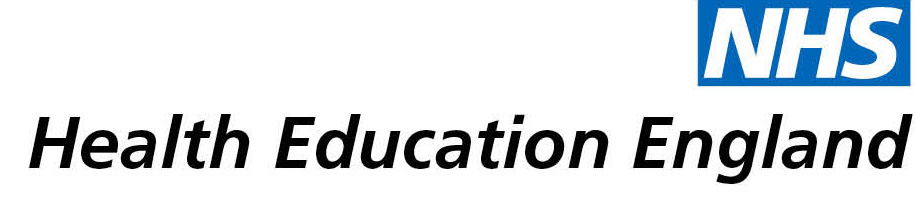 Additional Resources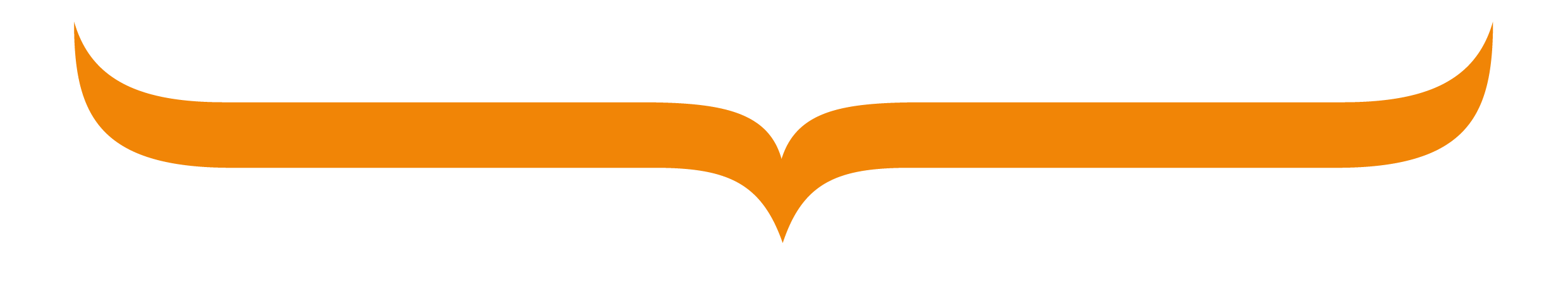 Introduction This document has been produced to provide further resources for foundation trainees under the themes of the Yorkshire and the Humber Regional Training Days. There are many resources available so this list will not be exhaustive. If there are any suggestions for further resources please contact foundation.yh@hee.nhs.uk. 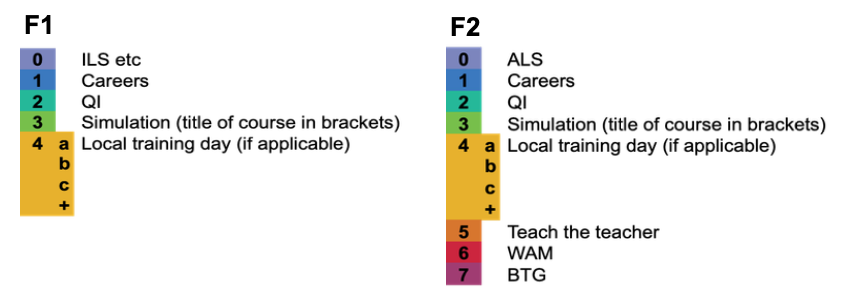 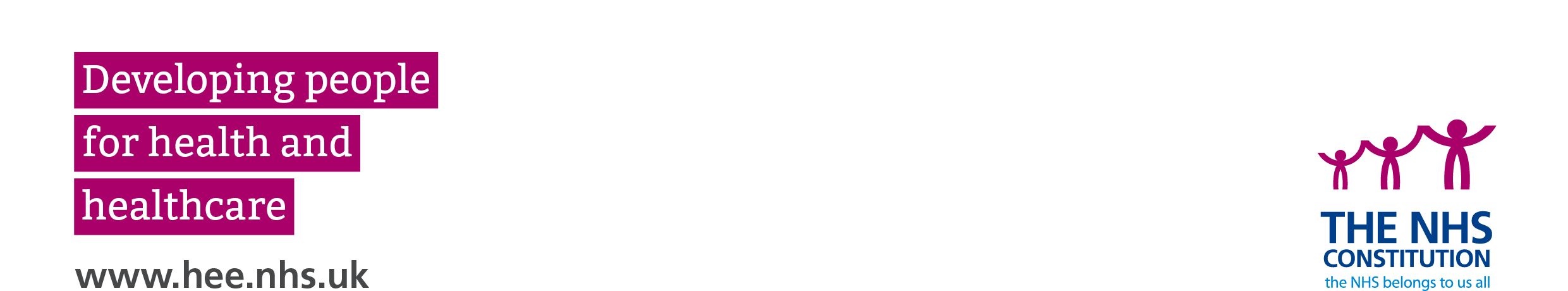 Training Day 1 – Careers	BMA Careers advice	Career advice and support	https://www.bma.org.uk/advice/careerDetailed resources on applying for training, medical CVs, going abroad etc	Employment advice and supporthttps://www.bma.org.uk/advice/employmentAdvice on contracts, pay, pensions etc	An insider’s guide to medical specialities 		http://www.bma.org.uk/advice/career/studying-medicine/insiders-guide-to-medical-specialtiesRange of resources including top tips for choosing and an “inside look” at the different NHS specialitiesCoaching 		https://www.yorksandhumberdeanery.nhs.uk/learner_support/coachingHealth Education England Yorkshire and the Humber offers free coaching to all trainees which could be used to discuss career plans as well as other topicsE-learning for HealthcareCareer Planning for Healthcare Professionals (CPP)https://www.e-lfh.org.uk/Requires free registrationE-learning programme designed to support you making an informed career choice and effective applicationsHealth Careers		Career opportunities for doctors		https://www.healthcareers.nhs.uk/explore-roles/doctors/career-opportunities-doctorsInformation about different career opportunities post-F2 and sources of support Health Careers videoshttps://www.youtube.com/playlist?list=PLnnppXZprOJfGN30DND-SUiZWejGXTecrhttps://www.youtube.com/user/NHSMedicalCareers/videosShort videos about different specialities and grades within the NHS Health Education England: Specialty TrainingApplication guidehttps://specialtytraining.hee.nhs.uk/Recruitment/Application-guidanceLarge range of resources covering all aspects of applying for specialitiesOriel application guidancehttps://specialtytraining.hee.nhs.uk/Recruitment/Oriel-Making-your-applicationSpecific guidance on using the Oriel systemPerson specificationshttps://specialtytraining.hee.nhs.uk/Recruitment/Person-specificationsCriteria and qualities expected of those taking posts in these specialitiesUseful when preparing for interviewsNHS jobshttps://www.jobs.nhs.uk/Search function to find jobs post-foundation training e.g. clinical fellowships, teaching fellowships etcOther Career Paths for Doctors		Please contact your educational supervisor if you are considering an alternative career path	Medical Successhttp://medicalsuccess.net/Advice on non-traditional careers for doctors inside and outside of medicineFree careers advice		Other Options for Doctorshttp://www.otheroptionsfordoctors.com/Range of resources and stories for doctors exploring alternative careersHealth Careershttps://www.healthcareers.nhs.uk/explore-roles/doctors/career-opportunities-doctors/alternative-roles-doctorsList of jobs where a medical degree or clinical experience would be valuedPost-graduate qualifications in Medicine https://www.postgrad.com/search/postgraduate-programs/?q=medicineSummary of different post-graduate qualifications in the UK (PG cert to Masters)SuppoRTThttps://www.yorksandhumberdeanery.nhs.uk/learner_support/supported_return_to_trainingInformation and support for those who have taken time out of training for any reasonTraining Day 2 – Quality Improvement (QI)BMJ Quality – Making the difference podcasthttp://feeds.bmj.com/quality/podcastsSeries of podcasts on quality improvementAvailable from many podcast apps as well as the below streaming websiteE-learning for HealthcareFoundation (FND) – Professional capabilities 20: Contributes to quality improvement		https://www.e-lfh.org.uk/Sessions include audit, evidence-based practice and quality improvementResearch, Audit and Quality Improvement (R&A)		https://www.e-lfh.org.uk/Based on the Royal College of Anaesthetics course “Perioperative Improvement Science and Management” (PRISM-ed) Covers key knowledge and training for QI with a focus on peri-operative careLeadership for Clinicians: Clinical Leadership (CLE)		https://www.e-lfh.org.uk/LeAD sessions developed to increase junior doctors’ understanding of their role in contributing to management and leadershipIncludes session on managing and improving servicesFuture LearnQuality Improvement in Healthcare: The Case for Changehttps://www.futurelearn.com/courses/quality-improvement#section-datesOnline module on different theories and models for improvementFree registration but certificate requires upgrade (screenshot completion page as evidence if required)Managing Change in a Healthcare Environmenthttps://www.futurelearn.com/courses/managing-change-healthcareOnline module on reasons, drivers and techniques to empower changeFree registration but certificate requires upgrade (screenshot completion page as evidence if required)Healthcare Quality Improvementhttps://www.hqip.org.uk/resource/guide-to-quality-improvement-methods/#.XL31XetKjyJGuidance on different QI models and statisticsImprovement AcademyBronze Quality Improvement Traininghttps://www.improvementacademy.org/our-training/bronze-quality-improvement-training.htmlOnline module to provide entry-level training on quality improvementPotentially extend to Silver QI training which has face-to-face learningInstitute for Healthcare ImprovementQuality Improvement Essentials Toolkithttp://www.ihi.org/resources/Pages/Tools/Quality-Improvement-Essentials-Toolkit.aspxTools and templates to launch a successful QI projectLife QI https://www.lifeqisystem.com/Platform of purpose-built tools including driver diagrams, run charts and PDSA cyclesRequires registration with many trusts in Yorkshire and the Humber providing accessRoyal College of Emergency MedicineQuality Improvement Guide https://www.rcem.ac.uk/docs/QI%20Resources/RCEM%20Quality%20Improvement%20Guide%20(Nov%202016).pdfGuidance on quality improvement projects with focus on emergency departmentsRoyal College of PhysiciansLearning to Make a Difference (LTMD)https://www.rcplondon.ac.uk/guidelines-policy/ltmd-toolkitsToolkit including descriptions and tools to facilitate quality improvement projectsThe Health Foundation Quality Improvement made simplehttps://www.improvementacademy.org/our-training/bronze-quality-improvement-training.htmlQuick guide to health care quality improvementTrainees Improving Patient Safety through Quality Improvement (TIPSQI)https://tipsqi.co.uk/Information and resources to undertake quality improvement projectsStep by step guidance and advice specific to junior doctorsTraining Day 3 – Simulation (Human Factors/Leadership)Human factorsE-learning for HealthcareFoundation (FND) – Professional capabilities 9 & 19https://www.e-lfh.org.uk/Sessions include management of acutely unwell patients and patient safetyNW Simulation Faculty Developmenthttps://www.e-lfh.org.uk/Resources designed for simulation faculty but covers the educational theory and practices relating to simulation-based educationFuture LearnHuman Factors in a Healthcare Environment https://www.futurelearn.com/courses/human-factors-healthcareOnline module exploring how understanding human factors can improve patient safetyFree registration but certificate requires upgrade (screenshot completion page as evidence if required)Improvement Academy Bronze Human Factors Trainingwww.improvementacademy.org/training-and.../bronze-human-factors-training.html  Online module to provide entry-level training on human factorsPotentially extend to Silver human factors training which has face-to-face learningTED talksWhy Medical Error?https://www.youtube.com/watch?v=u6VuaxC0m5ITEDx talk on human factors in healthcareKen Catchpole is a research psychologist and human factors practitionerWest of England – Academic Health Science Network 	Human Factors training videos https://www.weahsn.net/our-work/improving-patient-safety/collaborating-in-the-community/human-factors-2/step-by-step-guide-human-factors/human-factors-training-videos/Selection of videos on Human Factors; used in presentations across YorkshireLeadershipE-learning for HealthcareFoundation (FND) – Professional capabilities 6 & 7https://www.e-lfh.org.uk/Sessions include communication, team-work and leadershipLeadership for Clinicians: Clinical Leadership (CLE)https://www.e-lfh.org.uk/LeAD sessions developed to increase junior doctors’ understanding of their role in contributing to management and leadershipManagement and Leadership Skills (MLS)https://www.e-lfh.org.uk/Range of management and leadership topics with real-life examplesFaculty of Medical Leadership and Management (FMLM)Leadership toolkit for junior doctorshttps://www.fmlm.ac.uk/members/resources/leading-as-a-junior-doctorAdvice and case studies for junior doctors to develop leadership skillsFuture LearnLeadership Theory: The Basicshttps://www.futurelearn.com/courses/fundamentals-of-leadership-theoryOnline module including leadership theories and stylesFree registration but certificate requires upgrade (screenshot completion page as evidence if required)Leadership for Healthcare Improvement and Innovationhttps://www.futurelearn.com/courses/healthcareOnline module on how leadership can influence strategic outcomes in healthcareFree registration but certificate requires upgrade (screenshot completion page as evidence if required)Leadership Academy (Thames Valley and Wessex)Learning to Leadhttp://www.oxforddeanery.nhs.uk/pdf/Learning%20to%20Lead%20Toolkit%2004012019.pdfToolkit for junior doctors early in the careers to develop their leadership skillsNHS Leadership AcademyEdward Jenner programme https://www.leadershipacademy.nhs.uk/programmes/the-edward-jenner-programme/Free access e-learning resource over 6 weeks (complete at your own pace)Further face-to-face learning in the Mary Seacole programmeTED talksHow to be a great leaderhttps://www.ted.com/playlists/140/how_leaders_inspireCollection of TED talks on leadership with speakers from a wide range of backgroundsWhat’s Love Got to Do with it? Leadership in New Era of Healthcarehttps://www.youtube.com/watch?v=Ut0vgq3zbiYTEDx talk on the importance of leadership in healthcare to improve patient outcomes and lead to a happy workplaceSusan Carter is the Administrative Director at Osher Center for Integrative Medicine at Vanderbilt (U.S.)The King’s FundLeadership in today’s NHS: Delivering the impossible https://www.kingsfund.org.uk/sites/default/files/2018-07/Leadership_in_todays_NHS.pdfReport about the importance of leadership in healthcareTraining Day 4 – Local Training DayVariable topics depending on location ranging from communications to psychiatry simulation. Please contact local foundation administrator for further resources. Training Day 5 – Teach the Teacher (F2 only)BMJ LearningSmall group teachinghttp://learning.bmj.com/learning/search-result.html?moduleId=6055963Module on practicalities of teaching small groupsE-learning for Healthcare 	Foundation (FND) – Professional capabilities 4	https://www.e-lfh.org.uk/Module on practicalities of teaching small groupsEducator Training Resources (ETR)https://www.e-lfh.org.uk/Sessions developed for educators in healthcare covering varied topicsLondon Deanery	Teachers’ Toolkithttps://faculty.londondeanery.ac.uk/e-learning/teachers-toolkit-indexE-learning materials covering wide range of topics from curriculum development to feedback	Teaching and Learning Practical Skillshttps://faculty.londondeanery.ac.uk/e-learning/teaching-clinical-skills/teaching-and-learning-practical-skills/view?portal_status_message=Error%20creating%20PDF%20fileE-learning materials on teaching clinical skillsFocus on 4 stage approach advocated by Peyton	The Role of the Clinical Teacherhttps://faculty.londondeanery.ac.uk/e-learning/assessing-educational-needs/the-role-of-the-clinical-teacherE-learning materials covering the roles of clinical teachers and assessment of educational needs	Multi-professional Podcasts for Clinical Educatorshttps://faculty.londondeanery.ac.uk/other-resources/multiprofessional-podcasts-for-clinical-educatorsList of podcasts developed primarily for students undertaking a Postgraduate Certificate for teachers in primary careApplies to many different healthcare professionals including junior doctors Medical Education podcastshttps://medicaleducation.podbean.com/Podcasts from the journal Medical Education covering a wide range of topicsRoyal College of PhysiciansAcute care toolkit 5https://www.ucl.ac.uk/medical-school/sites/medical-school/files/rcp-amu-toolkit.pdfGuidance on teaching on the acute medical unitRoyal College of PsychiatristsTeaching clinical skillshttp://www.psychiatrycpd.co.uk/learningmodules/teachingclinicalskills.aspxOnline module designed to support clinical teachers to use more interactive and engaging teaching styles TED talksHow to avoid death by PowerPointhttps://www.youtube.com/watch?v=Iwpi1Lm6dFoTEDx talk on how to build great PowerPoints; very useful when delivering case-based teaching sessionsThe Clinical Teacher podcastshttps://podcasts.apple.com/gb/podcast/podcasts-from-the-clinical-teacher/id430333609?mt=2Podcasts from the journal The Clinical Teacher covering a wide range of topics University of Michiganhttps://www.coursera.org/learn/clinical-skills?action=enroll&authMode=signupFree online teaching module; screenshot completion pages if evidence requiredTraining Day 6 – Workplace and Me (WAM) (F2 only)Health Education England – Well-being resourceshttps://www.yorksandhumberdeanery.nhs.uk/sites/default/files/well-being_resources_2.pdfExtensive support documents for foundation doctors in Yorkshire and HumberUpdated regularly with further resources addedTraining Day 7 – Bridging the Gap (BTG) (F2 only)Variable topics depending on Bridging the Gap day selected. Please contact your course provider for further resources.